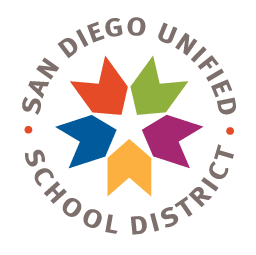 AVISO DE LA INTENCIÓN DE ADOPTAR UNA DECLARACIÓN NEGATIVA ATENUADA PARA EL PROYECTO DE MODERNIZACIÓN DEL PLANTEL ENTERO DE LA ESCUELA PRIMARIA FRANKLIN27 de septiembre de 2019POR MEDIO DE LA NOTIFICACIÓN PRESENTE SE COMUNICA que el Distrito Escolar Unificado de San Diego (Distrito), como agencia principal bajo el Decreto de Calidad Ambiental de California (CEQA), ha preparado un Estudio Inicial/Declaración Negativa Atenuada (IS/MND) para el Proyecto de Modernización del Plantel Completo de la Escuela Primaria Franklin (Proyecto Propuesto). Título del proyecto: Proyecto de Modernización del Plantel Completo de la Escuela Primaria Franklin Solicitante del proyecto: Distrito Escolar Unificado de San DiegoUbicación del proyecto: El proyecto está ubicado en la Escuela Primaria Franklin, situada en un plantel distrital con aproximadamente cuatro acres, localizado en 4481 Copeland Avenue San Diego, CA 92116 en la parte central de la Ciudad de San Diego, California. El plantel no aparece en ninguna lista enumerada bajo la Sección 65962.5 del Código del Gobierno. Descripción del proyecto: El Proyecto Propuesto incluye mejoras a las instalaciones existentes para proporcionar y ampliar un entorno de aprendizaje seguro y contemporáneo conforme a las Proposiciones S y Z. Estas mejoras incluyen la demolición de un edificio de salones existente, un edificio de salones de kínder y dos edificios portátiles. El Proyecto Propuesto construiría un edificio nuevo de dos pisos de salones en la parte noreste del Plantel del Proyecto. Además, el Proyecto Propuesto incluirá mejoras de modernización a dos edificios de salones existentes, los edificios de asamblea y administración y el edificio de la biblioteca. Las mejoras incluirían reparar los acabados interiores y exteriores, remplazar puertas y ventanas, renovar los baños y remplazar la tubería deteriorada, según sea necesario. Las mejoras en el Plantel del Proyecto también incluirían reparar las aceras y las rampas por todo el plantel, reparar el muro de retención existente en Van Dyke Avenue, agregar elementos de seguridad y volver a pavimentar las áreas de asfalto, concreto y de juego. La capacidad para alumnos y personal no sería aumentada con la implementación del Proyecto Propuesto. El Proyecto Propuesto sería completado en fases durante múltiples años con la primera fase programada para comenzar en febrero de 2021. Efectos no atenuados significantes al medioambiente: No se identificaron impactos significantes y no atenuados. Efectos atenuados significantes al medioambiente: Impactos significantes fueron identificados para la calidad del aire, los recursos biológicos, los recursos culturales (arqueológicos e históricos), el ruido y los recursos culturales tribales y los hallazgos obligatorios significantes, sin embargo, se han identificado posibles atenuaciones que reducirán los impactos a cada una de estas áreas a menor del nivel de significación. Disponibilidad de documentos: Copias de los IS/MND están disponibles durante las horas de operación en:Planificación y Construcción de Instalaciones del Distrito, 4860 Ruffner Street, Anexo 5, San Diego, CA 92111; Escuela Primaria Franklin, 4481 Copeland Avenue San Diego, CA 92116Biblioteca Kensington-Normal Heights, 4121 Adams Ave, San Diego, CA 92116El sitio web del distrito en http://www.sandiegounified.org/environmental-reviewsPeriodo de revisión pública: El periodo de revisión pública de la MND comienza el 27 de septiembre de 2019 y termina el 28 de octubre de 2019. Los comentarios por escrito se pueden enviar por correo electrónico a environmental@sandi.net o por correo postal a: Paul Garcia, CEQA Project Coordinator, Facilities Planning and Construction, 4860 Ruffner Street, Annex Room 5, San Diego CA 92111. Todos los comentarios se deben recibir antes de las 5:00 pm el 28 de octubre de 2019.Audiencia de la Mesa Directiva Distrital: Se publicará información adicional sobre el Proyecto Propuesto en el sitio web del Distrito: http://www.sandiegounified.org/environmental-reviews. La Mesa Directiva de Educación considerará este asunto durante una junta regularmente programada. Consulten el sitio web de SDUSD para encontrar la fecha y la hora de la junta en http://www.boarddocs.com/ca/sandi/Board.nsf/Public. La junta de la Mesa Directiva se realizará en el Auditorio del Centro de Educación Eugene Brucker, 4100 Normal Street, San Diego, CA 